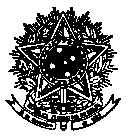 SERVIÇO PÚBLICO FEDERALMINISTÉRIO DA EDUCAÇÃOFUNDAÇÃO UNIVERSIDADE FEDERAL DE RONDÔNIA - UNIRNÚCLEO DE SAÚDE – NUSAU / DEPARTAMENTO DE MEDICINA – DEPMEDCOORDENAÇÃO DE RESIDÊNCIA MÉDICA - COREMEA Presidente  da Comissão Organizadora do Edital  n º 001/2021  que versa sobre o  Processo Seletivo da Residência Médica de  Medicina de  Família e Comunidade DIVULGA o gabarito da avaliação objetiva  realizada  no dia 06/03/2021. A Comissão Organizadora ressalta que o prazo para recurso contra o gabarito da prova objetiva será do dia 10/03/2021 até três dias (72 horas) seguintes.Cristiane Czarnecki MayorquimPresidente  da Comissão Organizadora Processo Seletivo da Residência Médica de  Medicina de  Família e ComunidadeClinica MédicaPediatriaCirurgiaGinecologia e ObstetríciaSaúde Coletiva1-E11-D21-D31-B41-E2-D12-D22-B32-A42-E3-B13-A23-A33-D43-C4-C14-E24-D34-D44-A5-E15-D25-B35-A45-C6-E16-C26-D36-B46-A7-D17-B27-C37-D47-D8-A18-A28-A38-D48-A9-D19-D29-B39-A49-C10-E20-D30-A40-E50-C